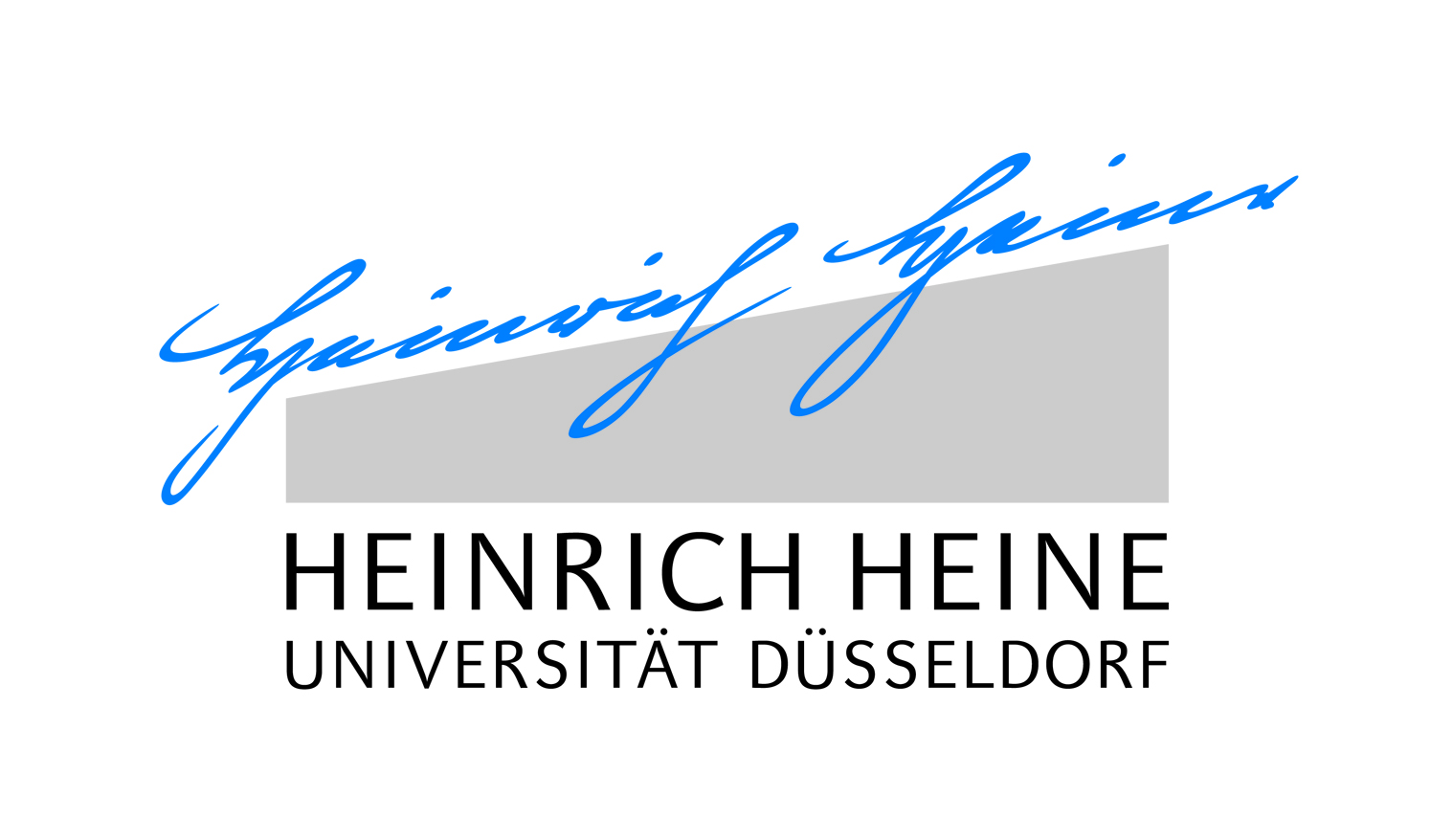 TRANSCRIPT OF RECORDS
über zusätzlich besuchte VeranstaltungenHeinrich-Heine-Universität DüsseldorfPhilosophische Fakultät…………………………………					……………………………………………….Ort, Datum						Prüfungsbeauftragte/r und StempelVorname Nachname(Max Mustermann)Matrikelnummer(1111111)StudiengangLiteraturübersetzenAbschlussMATitel der Veranstaltung (deutsch und englisch)DozentInBN CP(Originaltitel der Veranstaltung)
(ggf. Übersetzung Englisch)(ggf. Übersetzung Deutsch)2(Originaltitel der Veranstaltung)
(ggf. Übersetzung Englisch)(ggf. Übersetzung Deutsch)2(Originaltitel der Veranstaltung)
(ggf. Übersetzung Englisch)(ggf. Übersetzung Deutsch)2